Муниципальное дошкольное образовательное учреждение комбинированного вида «Детский сад «Золотой петушок» п. Пангоды Надымского района»ул. Ленина, д.24, п. Пангоды, Надымский район, Ямало-Ненецкий автономный округ 629757, телефоны /факсы (3499)52-81-81, E-mail: zolotoj_petushok.mkdou@.mail.ruТехнологическая карта  мероприятия непосредственно-образовательной деятельностис детьми подготовительной к школе группы комбинированной направленности    Тема: «Звёздное путешествие»Подготовил: Л.Б. Помеловавоспитатель Использованная литература:Текст сказки С.Г. Козлова «Как Ежик и Медвежонок звёзды протирали»Интернет ресурс (картинки)Приложение1РАСПОЛОЖЕНИЕ КАРТИНОК НА КАРТАХПриложение2Интеграция образовательных областейИнтеграция образовательных областей«Речевое развитие», «Познавательное развитие»«Речевое развитие», «Познавательное развитие»«Речевое развитие», «Познавательное развитие»«Речевое развитие», «Познавательное развитие»«Речевое развитие», «Познавательное развитие»«Речевое развитие», «Познавательное развитие»Возраст детей, группаВозраст детей, группа6-7 лет, подготовительная к школе группа 6-7 лет, подготовительная к школе группа 6-7 лет, подготовительная к школе группа 6-7 лет, подготовительная к школе группа 6-7 лет, подготовительная к школе группа 6-7 лет, подготовительная к школе группа Тема НОДТема НОД«Звездное путешествие»«Звездное путешествие»«Звездное путешествие»«Звездное путешествие»«Звездное путешествие»«Звездное путешествие»ЦельЦельФормирование предпосылок читательской грамотности дошкольников средствами мнемотехники  Формирование предпосылок читательской грамотности дошкольников средствами мнемотехники  Формирование предпосылок читательской грамотности дошкольников средствами мнемотехники  Формирование предпосылок читательской грамотности дошкольников средствами мнемотехники  Формирование предпосылок читательской грамотности дошкольников средствами мнемотехники  Формирование предпосылок читательской грамотности дошкольников средствами мнемотехники  ЗадачиЗадачиОбучающиеРазвивающиеРазвивающиеВоспитательныеВоспитательныеВоспитательныеЗадачиЗадачи1. Закрепить представления о звёздах и планетах солнечной системы.2.Развивать способность к целостному восприятию сказки, обеспечить усвоение содержания произведения и эмоциональную отзывчивость на него.3.Формировать умения извлекать нужную информацию из текста и подбирать к ней соответствующие картинки (мнемодорожки).  1. Развивать логическое мышление, внимание, чувство ритма.2. Тренировать межполушарное взаимодействие.3. Обогащать лексический словарь.1. Развивать логическое мышление, внимание, чувство ритма.2. Тренировать межполушарное взаимодействие.3. Обогащать лексический словарь.1. Воспитывать целеустремленность, ответственность, самостоятельность, умение понимать учебную задачу и выполнять её.2 Продолжать воспитывать навыки сотрудничества.1. Воспитывать целеустремленность, ответственность, самостоятельность, умение понимать учебную задачу и выполнять её.2 Продолжать воспитывать навыки сотрудничества.1. Воспитывать целеустремленность, ответственность, самостоятельность, умение понимать учебную задачу и выполнять её.2 Продолжать воспитывать навыки сотрудничества.МатериалМатериалМатериал к занятию: smart доска, колонки, ноутбук, презентатор; аудиофайл «письмо Маленького принца»; самоклеящееся значки-звёздочки двух цветов по количеству детей; набор цветных ладошек и следов; аудиокомпозиция «Танец «Летка-Енька» к нейродорожке; мягкие подушечки по количеству детей; картинки звёзд по количеству детей; картинка ночное небо А3 с кусочками двустороннего скотча (места для звёзд); аудиокомпозиция Дидье Маруани («Спейс») Magic Fly для игры «Парад планет»; картинки Солнца и планет солнечной системы; текст и иллюстрации к сказке С.Г. Козлова «Как Ежик и Медвежонок звёзды протирали»; магнитная доска (мольберт); мнемодорожки Материал к занятию: smart доска, колонки, ноутбук, презентатор; аудиофайл «письмо Маленького принца»; самоклеящееся значки-звёздочки двух цветов по количеству детей; набор цветных ладошек и следов; аудиокомпозиция «Танец «Летка-Енька» к нейродорожке; мягкие подушечки по количеству детей; картинки звёзд по количеству детей; картинка ночное небо А3 с кусочками двустороннего скотча (места для звёзд); аудиокомпозиция Дидье Маруани («Спейс») Magic Fly для игры «Парад планет»; картинки Солнца и планет солнечной системы; текст и иллюстрации к сказке С.Г. Козлова «Как Ежик и Медвежонок звёзды протирали»; магнитная доска (мольберт); мнемодорожки Материал к занятию: smart доска, колонки, ноутбук, презентатор; аудиофайл «письмо Маленького принца»; самоклеящееся значки-звёздочки двух цветов по количеству детей; набор цветных ладошек и следов; аудиокомпозиция «Танец «Летка-Енька» к нейродорожке; мягкие подушечки по количеству детей; картинки звёзд по количеству детей; картинка ночное небо А3 с кусочками двустороннего скотча (места для звёзд); аудиокомпозиция Дидье Маруани («Спейс») Magic Fly для игры «Парад планет»; картинки Солнца и планет солнечной системы; текст и иллюстрации к сказке С.Г. Козлова «Как Ежик и Медвежонок звёзды протирали»; магнитная доска (мольберт); мнемодорожки Материал к занятию: smart доска, колонки, ноутбук, презентатор; аудиофайл «письмо Маленького принца»; самоклеящееся значки-звёздочки двух цветов по количеству детей; набор цветных ладошек и следов; аудиокомпозиция «Танец «Летка-Енька» к нейродорожке; мягкие подушечки по количеству детей; картинки звёзд по количеству детей; картинка ночное небо А3 с кусочками двустороннего скотча (места для звёзд); аудиокомпозиция Дидье Маруани («Спейс») Magic Fly для игры «Парад планет»; картинки Солнца и планет солнечной системы; текст и иллюстрации к сказке С.Г. Козлова «Как Ежик и Медвежонок звёзды протирали»; магнитная доска (мольберт); мнемодорожки Материал к занятию: smart доска, колонки, ноутбук, презентатор; аудиофайл «письмо Маленького принца»; самоклеящееся значки-звёздочки двух цветов по количеству детей; набор цветных ладошек и следов; аудиокомпозиция «Танец «Летка-Енька» к нейродорожке; мягкие подушечки по количеству детей; картинки звёзд по количеству детей; картинка ночное небо А3 с кусочками двустороннего скотча (места для звёзд); аудиокомпозиция Дидье Маруани («Спейс») Magic Fly для игры «Парад планет»; картинки Солнца и планет солнечной системы; текст и иллюстрации к сказке С.Г. Козлова «Как Ежик и Медвежонок звёзды протирали»; магнитная доска (мольберт); мнемодорожки Материал к занятию: smart доска, колонки, ноутбук, презентатор; аудиофайл «письмо Маленького принца»; самоклеящееся значки-звёздочки двух цветов по количеству детей; набор цветных ладошек и следов; аудиокомпозиция «Танец «Летка-Енька» к нейродорожке; мягкие подушечки по количеству детей; картинки звёзд по количеству детей; картинка ночное небо А3 с кусочками двустороннего скотча (места для звёзд); аудиокомпозиция Дидье Маруани («Спейс») Magic Fly для игры «Парад планет»; картинки Солнца и планет солнечной системы; текст и иллюстрации к сказке С.Г. Козлова «Как Ежик и Медвежонок звёзды протирали»; магнитная доска (мольберт); мнемодорожки Предполагаемый результатПредполагаемый результатДемонстрируют приобретённые знания, уменияСамостоятельно выбирают материал для решения учебной задачи Эффективно взаимодействуют со сверстниками в процессе решения учебной задачи.  Проявляют речевое творчество.Создают мнемокарту сказки.Демонстрируют приобретённые знания, уменияСамостоятельно выбирают материал для решения учебной задачи Эффективно взаимодействуют со сверстниками в процессе решения учебной задачи.  Проявляют речевое творчество.Создают мнемокарту сказки.Демонстрируют приобретённые знания, уменияСамостоятельно выбирают материал для решения учебной задачи Эффективно взаимодействуют со сверстниками в процессе решения учебной задачи.  Проявляют речевое творчество.Создают мнемокарту сказки.Демонстрируют приобретённые знания, уменияСамостоятельно выбирают материал для решения учебной задачи Эффективно взаимодействуют со сверстниками в процессе решения учебной задачи.  Проявляют речевое творчество.Создают мнемокарту сказки.Демонстрируют приобретённые знания, уменияСамостоятельно выбирают материал для решения учебной задачи Эффективно взаимодействуют со сверстниками в процессе решения учебной задачи.  Проявляют речевое творчество.Создают мнемокарту сказки.Демонстрируют приобретённые знания, уменияСамостоятельно выбирают материал для решения учебной задачи Эффективно взаимодействуют со сверстниками в процессе решения учебной задачи.  Проявляют речевое творчество.Создают мнемокарту сказки.Этапы технологии «Ситуация»Этапные задачиДеятельность педагогаДеятельность педагогаОсуществляемая деятельность воспитанникаОсуществляемая деятельность воспитанникаПредпосылки учебной деятельностиКонтроль результатов деятельностиI. Введение в игровую ситуациюВызвать внутреннюю потребность детей для включения в деятельность, постановка детской цели.Воспитатель - Ребята, нам пришло звуковое письмо, предлагаю его послушать. - Дорогие ребята, меня зовут Маленький принц недавно я побывал в космическом путешествии, посещал различные планеты и заметил, что звёзды светят по-разному. Свет то тусклый, то ослепительно яркий. Помогите мне разобраться что с ними происходит? - Хотите помочь Маленькому принцу узнать, что происходит со звёздами?    Воспитатель - Ребята, нам пришло звуковое письмо, предлагаю его послушать. - Дорогие ребята, меня зовут Маленький принц недавно я побывал в космическом путешествии, посещал различные планеты и заметил, что звёзды светят по-разному. Свет то тусклый, то ослепительно яркий. Помогите мне разобраться что с ними происходит? - Хотите помочь Маленькому принцу узнать, что происходит со звёздами?    В беседе взаимодействуют с воспитателем, отвечают на вопросы.  В беседе взаимодействуют с воспитателем, отвечают на вопросы.  Интерес к познавательной деятельностиОтветы детейII.Актуализация знанийАктуализировать знания и умения детейТренировать межполушарное взаимодействиеВоспитатель  - Для этого мы тоже отправимся в путешествие. Пусть нашу дорогу освещают эти звёзды. Педагог случайным порядком наклеивает детям звёздочки двух цветов. - Вначале мы пойдём по особенной дорожке. На столе и/или на полу расположена нейродорожка из цветных следов от ладошек и стоп (длину, рисунок определяет педагог).Дети проходят на коврик, рассаживаются в круг на подушки. Это наша первая остановка. Предлагаю здесь вспомнить что вы знаете о звёздах.  Игра «Украсим небо»На подушках лежат «звёздочки». Ребёнок отвечает на вопрос и   прикрепляет звездочку на «небе», лежащем на полу в центре круга.   - Что такое звезда? (Светящийся газовый шар)- Какого размера бывают звёзды? (Сверхгиганты, гиганты и карлики)- Какой температуры бывают звёзды? (Горячие и холодные)- От чего зависит цвет звезды? (От её температуры)- Какого цвета холодные звёзды? (красного)- Какого цвета горячие звёзды (голубого)- Какого цвета звёзды средней температуры? (жёлтые и белые)   - Как называется скопление звёзд? (созвездие)Воспитатель:  - Продолжим наш путь. Подводит детей к столу, на котором расположены картинки солнца и планет солнечной системы. - Единственная звезда нашей солнечной системы это Солнце. Вокруг солнца обращаются другие объекты. Предлагаю вспомнить в каком порядке вокруг солнца располагаются планеты нашей солнечной системы. Выбирайте картинку. (педагог берёт картинку солнца) Игра «Парад планет»Под музыку вы можете свободно двигаться в пространстве, но как только она замолчит вы должны встать от солнца в нужном порядке и назвать свою планету. - Продолжаем движение. Подводит детей к smart доске. Демонстрирует презентацию с картинками.Игра «Что это за сказка»Перед вами необычная планета. Тут живут сказки Сергея Григорьевича Козлова. Как называются эти сказки? Демонстрирует иллюстрации сказок «Львёнок и черепаха», «Трям! Здравствуйте!»  «Зимняя сказка», «Удивительная бочка». Воспитатель  - Для этого мы тоже отправимся в путешествие. Пусть нашу дорогу освещают эти звёзды. Педагог случайным порядком наклеивает детям звёздочки двух цветов. - Вначале мы пойдём по особенной дорожке. На столе и/или на полу расположена нейродорожка из цветных следов от ладошек и стоп (длину, рисунок определяет педагог).Дети проходят на коврик, рассаживаются в круг на подушки. Это наша первая остановка. Предлагаю здесь вспомнить что вы знаете о звёздах.  Игра «Украсим небо»На подушках лежат «звёздочки». Ребёнок отвечает на вопрос и   прикрепляет звездочку на «небе», лежащем на полу в центре круга.   - Что такое звезда? (Светящийся газовый шар)- Какого размера бывают звёзды? (Сверхгиганты, гиганты и карлики)- Какой температуры бывают звёзды? (Горячие и холодные)- От чего зависит цвет звезды? (От её температуры)- Какого цвета холодные звёзды? (красного)- Какого цвета горячие звёзды (голубого)- Какого цвета звёзды средней температуры? (жёлтые и белые)   - Как называется скопление звёзд? (созвездие)Воспитатель:  - Продолжим наш путь. Подводит детей к столу, на котором расположены картинки солнца и планет солнечной системы. - Единственная звезда нашей солнечной системы это Солнце. Вокруг солнца обращаются другие объекты. Предлагаю вспомнить в каком порядке вокруг солнца располагаются планеты нашей солнечной системы. Выбирайте картинку. (педагог берёт картинку солнца) Игра «Парад планет»Под музыку вы можете свободно двигаться в пространстве, но как только она замолчит вы должны встать от солнца в нужном порядке и назвать свою планету. - Продолжаем движение. Подводит детей к smart доске. Демонстрирует презентацию с картинками.Игра «Что это за сказка»Перед вами необычная планета. Тут живут сказки Сергея Григорьевича Козлова. Как называются эти сказки? Демонстрирует иллюстрации сказок «Львёнок и черепаха», «Трям! Здравствуйте!»  «Зимняя сказка», «Удивительная бочка». Участвуют в диалоге. Отвечают на вопросы. Выполняют игровые действия.Участвуют в диалоге. Отвечают на вопросы. Выполняют игровые действия.Психологические: достаточный уровень развития познавательных процессов (внимания, памяти, наглядно-образного, логического мышления).     Коммуникативные или психосоциальные (умение слушать и слышать, подчинять свои действия инструкциям)Выполнение заданийIII. Затруднение в ситуацииРазвиватьслуховое восприятие, образное и критическое мышление.Создать мотивационную ситуацию, фиксация затруднения. Воспитатель: - Сегодня вы познакомитесь с новой сказкой Сергея Григорьевича Козлова. Выполните правильно следующее задание, и вы узнает кто герои этой сказки. Нужно разделиться на две команды (по цвету звёздочек на груди детей). - Перед вами карты, на которых не хватает картинок. Подумайте каких и заполните пустые клетки.-Герои новой сказки выделены в картах сверху – вниз, слева – направо. Кто это? (Ежик и Медвежонок)  Приложение1. Воспитатель: - Сегодня вы познакомитесь с новой сказкой Сергея Григорьевича Козлова. Выполните правильно следующее задание, и вы узнает кто герои этой сказки. Нужно разделиться на две команды (по цвету звёздочек на груди детей). - Перед вами карты, на которых не хватает картинок. Подумайте каких и заполните пустые клетки.-Герои новой сказки выделены в картах сверху – вниз, слева – направо. Кто это? (Ежик и Медвежонок)  Приложение1. Дети сталкиваются с затруднением. Пробными вариантами пытаются решить поставленную перед ними проблему.Дети сталкиваются с затруднением. Пробными вариантами пытаются решить поставленную перед ними проблему.Коммуникативные или психосоциальные (умение слушать и слышать, подчинять свои действия инструкциям и замечаниям, понимать и принимать учебную задачу, свободно владеть вербальными средствами общения, целенаправленно и последовательно выполнять учебные действия).Наблюдение за процессом деятельности IV.Открытие нового знания Создать условия для открытия новых способов решения проблемы. Воспитатель подводит детей к зоне чтения сказки. Это может быть зона первой остановки.-Настало время помочь Маленькому принцу. Напомните, о чем нас просил герой? (помочь узнать почему звёзды светят по-разному). Послушайте сказку. Чтение сказки сопровождается демонстрацией иллюстраций.Вот уже целый месяц Ёжик каждую ночь лазил на сосну и протирал звезды.«Если я не буду протирать звезды каждый вечер — думал он — они обязательно потускнеют».И с утра выходил на крыльцо, наламывал свежий веник, чтобы сбивать сначала со звезд пыль, и стирал тряпочку. Тряпочка у него была одна, и поэтому он каждое утро мыл ее и вешал на сосну сушить.Покончив с приготовлениями. Ёжик обедал и ложился спать. Просыпался он, когда уже выпадала роса. Поужинав, брал тряпочку в одну лапу, а веник в другую и потихонечку, с сучка на сучок, подымался на самую верхушку сосны.Здесь начиналось самое главное. Сначала звезды надо было обстукать веником, да так осторожно, чтобы случайно не сбить с неба. Потом веник переложить в левую лапу, а тряпочку взять в правую и протирать звезды до блеска. Работа была кропотливая, и на нее уходила вся ночь.«А как же иначе? — ворчал Ёжик, беседуя сам с собой на верхушке сосны. — Если Медвежонок не протрет звезды, если я не протру звезды, то кто же протрет звезды?..»Медвежонок в это время тоже сидел на верхушке сосны над своим домом, протирал звезды и думал:«Удивительно, как это Ёжику в голову пришла такая счастливая мысль! Ведь если бы Ёжик не придумал чистить звезды, их бы давно уже никто не видел. Вон какая пыльная!..» — И он дунул на звезду и потер тряпочкой...   Воспитатель подводит детей к зоне чтения сказки. Это может быть зона первой остановки.-Настало время помочь Маленькому принцу. Напомните, о чем нас просил герой? (помочь узнать почему звёзды светят по-разному). Послушайте сказку. Чтение сказки сопровождается демонстрацией иллюстраций.Вот уже целый месяц Ёжик каждую ночь лазил на сосну и протирал звезды.«Если я не буду протирать звезды каждый вечер — думал он — они обязательно потускнеют».И с утра выходил на крыльцо, наламывал свежий веник, чтобы сбивать сначала со звезд пыль, и стирал тряпочку. Тряпочка у него была одна, и поэтому он каждое утро мыл ее и вешал на сосну сушить.Покончив с приготовлениями. Ёжик обедал и ложился спать. Просыпался он, когда уже выпадала роса. Поужинав, брал тряпочку в одну лапу, а веник в другую и потихонечку, с сучка на сучок, подымался на самую верхушку сосны.Здесь начиналось самое главное. Сначала звезды надо было обстукать веником, да так осторожно, чтобы случайно не сбить с неба. Потом веник переложить в левую лапу, а тряпочку взять в правую и протирать звезды до блеска. Работа была кропотливая, и на нее уходила вся ночь.«А как же иначе? — ворчал Ёжик, беседуя сам с собой на верхушке сосны. — Если Медвежонок не протрет звезды, если я не протру звезды, то кто же протрет звезды?..»Медвежонок в это время тоже сидел на верхушке сосны над своим домом, протирал звезды и думал:«Удивительно, как это Ёжику в голову пришла такая счастливая мысль! Ведь если бы Ёжик не придумал чистить звезды, их бы давно уже никто не видел. Вон какая пыльная!..» — И он дунул на звезду и потер тряпочкой...   В беседе взаимодействуют с воспитателем, отвечают на вопросы, предлагают варианты продолжения рассказа (прогнозируют события), рассказывают о правилах безопасного поведения с животными (собирают корзину «идей»).В беседе взаимодействуют с воспитателем, отвечают на вопросы, предлагают варианты продолжения рассказа (прогнозируют события), рассказывают о правилах безопасного поведения с животными (собирают корзину «идей»).Психологические: усваивать и применять общие способы действия, находить самостоятельно способы решения новых задачПсихосоциальные - умение слушать и слышать, понимать и принимать учебную задачу, выполнять учебные действия.  Ответы детейV. Введение новых знаний в систему знанийЗакреплять новые знания и способы их применения.Воспитатель:- Понравилась ли вам сказка?- Какими словами можно охарактеризовать героев этой сказки?(трудолюбивые, старательные, заботливые)- Придумайте своё название этой сказки.Ребята, мы узнали, что происходит со звёздами?Предлагаю написать для Маленького принца письмо. Но письмо это будет не обычное, а в картинках. Нужно найти соответствующую дорожку из картинок и поместить её на доске.    Приложение2 -Что делал Ёжик каждую ночь?-Что думал Ежик?-Как готовился ежик к ночной работе?-Что делал ёжик после?- Как Ежик протирал звёзды?-Что в это время делал Медвежонок?Воспитатель:- Понравилась ли вам сказка?- Какими словами можно охарактеризовать героев этой сказки?(трудолюбивые, старательные, заботливые)- Придумайте своё название этой сказки.Ребята, мы узнали, что происходит со звёздами?Предлагаю написать для Маленького принца письмо. Но письмо это будет не обычное, а в картинках. Нужно найти соответствующую дорожку из картинок и поместить её на доске.    Приложение2 -Что делал Ёжик каждую ночь?-Что думал Ежик?-Как готовился ежик к ночной работе?-Что делал ёжик после?- Как Ежик протирал звёзды?-Что в это время делал Медвежонок?В беседе взаимодействуют с воспитателем, отвечают на вопросы.В беседе взаимодействуют с воспитателем, отвечают на вопросы.Выбор вариантов деятельности из полученного ранее опыта.Наблюдение за процессом деятельностиVI Осмысление (итог)Воспитатель:     - Ребята, вы большие молодцы, проделали огромную и полезную работу. Что еще делали сегодня? Воспитатель:     - Ребята, вы большие молодцы, проделали огромную и полезную работу. Что еще делали сегодня? Дети собираются около воспитателя, Отвечают на вопросы воспитателя.Дети собираются около воспитателя, Отвечают на вопросы воспитателя.СамооценкаОтветы детейВариант выполнения задания Вариант выполнения задания Вариант выполнения задания Вариант выполнения задания Вариант предложенного задания Вариант предложенного задания Вариант предложенного задания Вариант предложенного задания ЁЖИКЛЬВЁНОКЗАЯЦЧЕРЕПАХАЁЖИКЛЬВЁНОКЗАЯЦЧЕРЕПАХАЧЕРЕПАХАЁЖИКЛЬВЁНОКЗАЯЦЗАЯЦЗАЯЦЧЕРЕПАХАЁЖИКЛЬВЁНОКЧЕРЕПАХАЁЖИКЛЬВЁНОКЗАЯЦЧЕРЕПАХАЁЖИКЛЬВЁНОКВариант выполнения заданияВариант выполнения заданияВариант выполнения заданияВариант выполнения заданияВариант предложенного заданияВариант предложенного заданияВариант предложенного заданияВариант предложенного заданияМЕДВЕЖОНОКЛЬВЁНОКЗАЯЦЧЕРЕПАХАМЕДВЕЖОНОКЛЬВЁНОКЗАЯЦЧЕРЕПАХАЧЕРЕПАХАМЕДВЕЖОНОКЛЬВЁНОКЗАЯЦЗАЯЦЗАЯЦЧЕРЕПАХАМЕДВЕЖОНОКЛЬВЁНОКЧЕРЕПАХАМЕДВЕЖОНОКЛЬВЁНОКЗАЯЦЧЕРЕПАХАМЕДВЕЖОНОКЛЬВЁНОК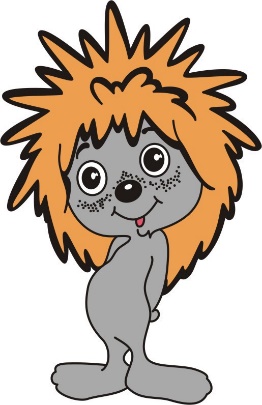 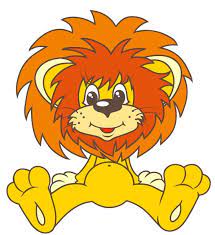 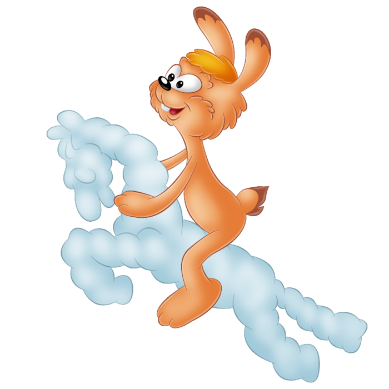 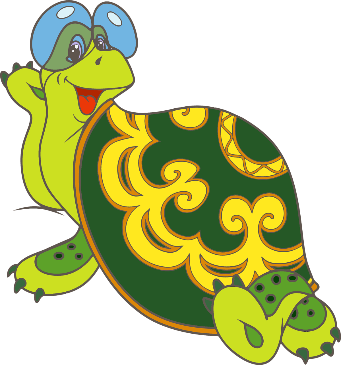 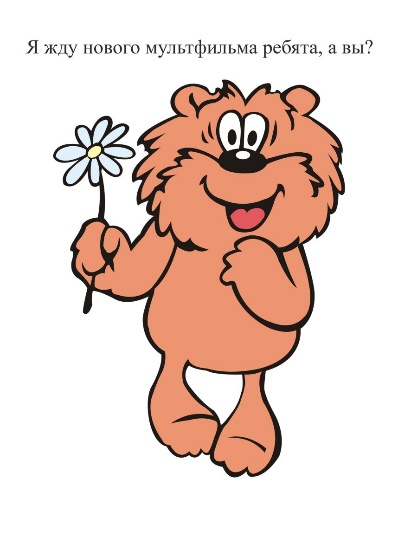 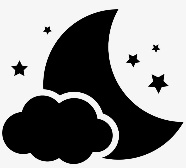 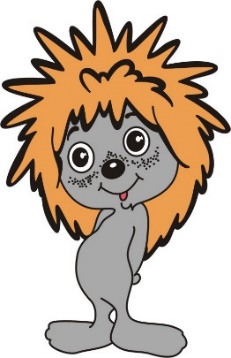 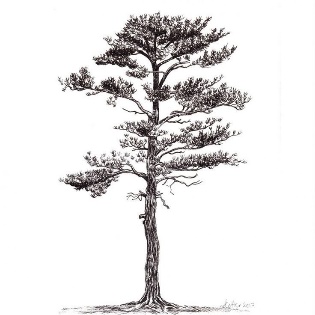 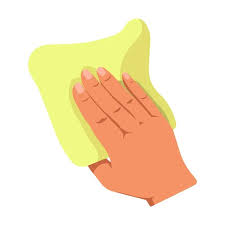 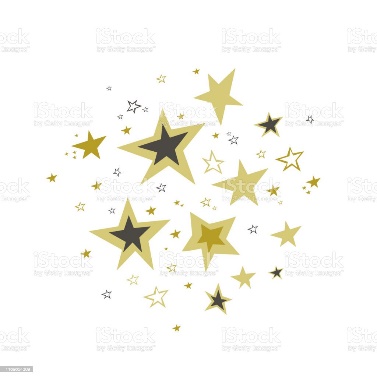 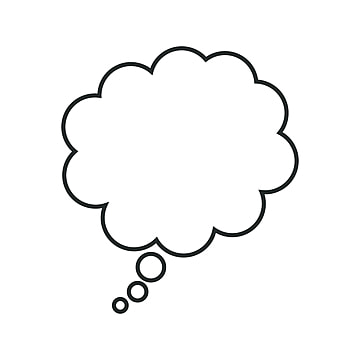 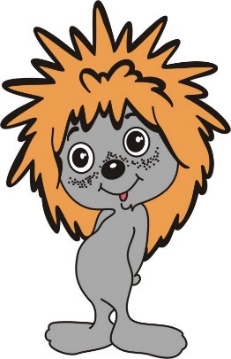 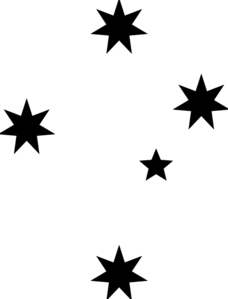 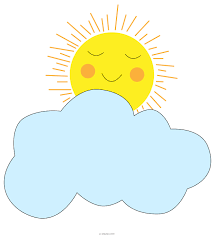 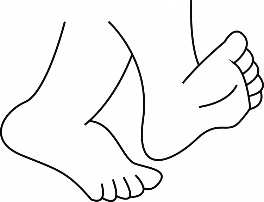 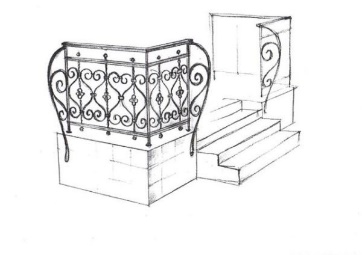 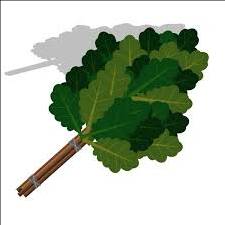 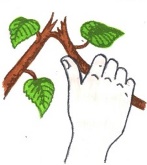 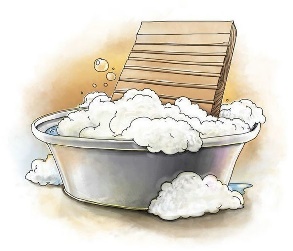 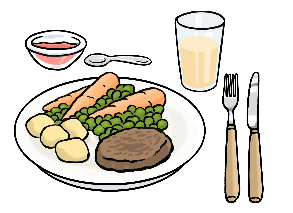 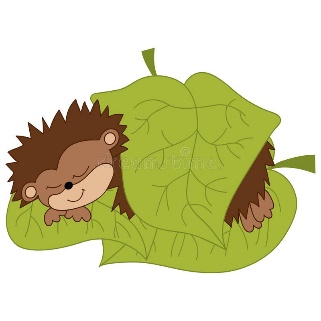 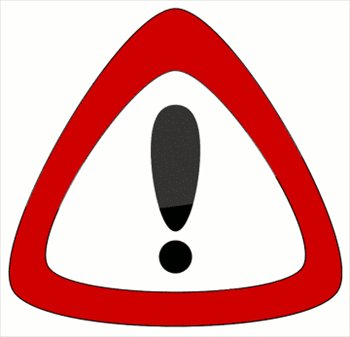 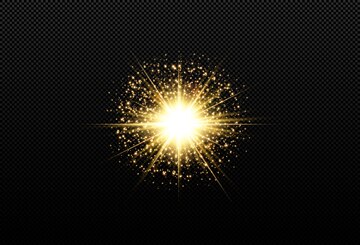 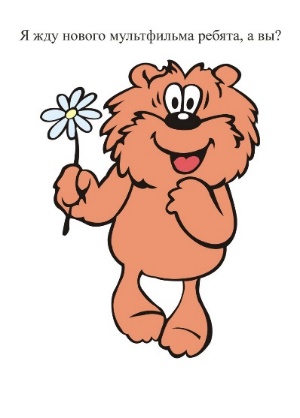 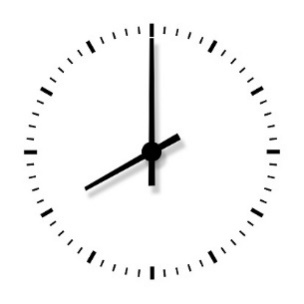 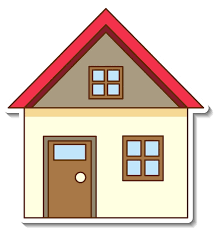 